Obec Lukavice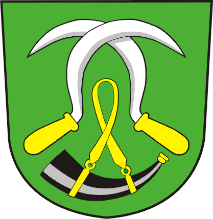 Lukavice 117  561 51 LETOHRADObec Lukavice od pondělí 23. března 2020 obnovuje provoz školní jídelny - vaření pro veřejnost. Objednání obědů je možné pouze telefonicky na tel. 605 992 105 u p. Sklenářové. Obědy objednávejte ve dnech 18. 3. po celý den a 19. 3. do 13 hod. Provoz bude zahájen při zájmu alespoň 30 strávníků. Objednávku musí učinit i stálí odběratelé.Cena oběda bude po dobu nouzového stavu pro všechny strávníky 75 Kč. Platba proběhne na konci měsíce dle pokynů p. Sklenářové.Osamělým osobám je obec schopna zajistit dovoz domů. Zájemci kontaktujte obecní úřad – tel.: 465 621 425.Ilona Severovástarostka